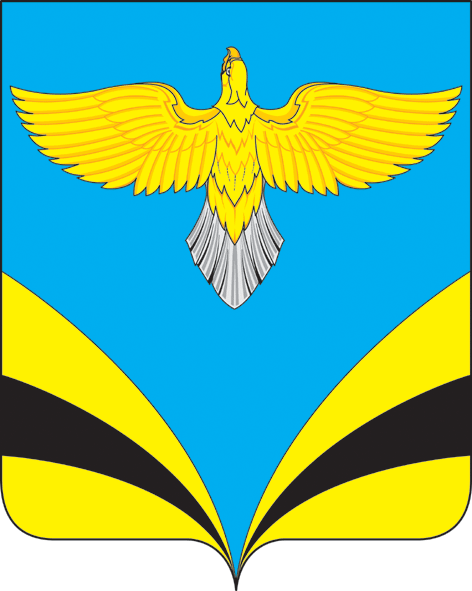            АДМИНИСТРАЦИЯ   сельского поселения Екатериновкамуниципального района Безенчукский           Самарской области             ПОСТАНОВЛЕНИЕ     от  07  августа 2018 года  № 61/1             с. ЕкатериновкаОб определении специальных местдля размещения предвыборныхпечатных агитационных материаловпо дополнительным  выборам депутатаСобрания представителей сельскогопоселения Екатериновка муниципальногорайона Безенчукский Самарской областипо одномандатному избирательному округу № 9.           В соответствии с Федеральным законом от 12.06.2002г. 67-ФЗ «Об основных гарантиях избирательных прав и права на участие в референдуме граждан Российской Федерации», законом Самарской области от 08 июня 2006 г. № 57-ГД «О выборах депутатов представительного органа муниципального образования,   руководствуясь Уставом сельского поселения Екатериновка муниципального района Самарской областиПОСТАНОВЛЯЮ:1.Определить на территории сельского поселения Екатериновка муниципального района Безенчукский специальные места, для размещения предвыборных печатных агитационных материалов по дополнительным  выборам депутата Собрания представителей сельского поселения Екатериновка муниципального района Безенчукский Самарской области по одномандатному избирательному округу № 9 согласно приложению.2.Опубликовать настоящее Постановление в газете «Вестник сельского поселения Екатериновка»,  разместить на официальном сайте администрации сельского поселения Екатериновка в сети Интернет (http://www.admekaterin.ru).  3. Настоящее постановление вступает в силу  со дня его официального  опубликования.4. Контроль за выполнением настоящего Постановления оставляю за собой. И.о.Главы сельского поселенияЕкатериновка                                                                             А.А.КурышевО.В.Вержаковская8(846)76 31 459Приложение к Постановлениюот  07.08.2018 г. № 61/1Специальные места для размещения печатных агитационных материалов по дополнительным  выборам депутата Собрания представителей сельского поселения Екатериновка муниципального района Безенчукский Самарской области по одномандатному избирательному округу № 91. Доска объявлений на здании магазина ООО «Родник розница Область»(с.Кануевка, ул.Центральная, д.92);2. Доска объявлений на здании магазина (с.Владимировка, ул.Кооперативная, д.57а).